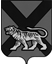 ТЕРРИТОРИАЛЬНАЯ ИЗБИРАТЕЛЬНАЯ КОМИССИЯ ГОРОДА  ДАЛЬНЕГОРСКАР Е Ш Е Н И Е09 августа 2017 г.                         г. Дальнегорск                                № 346/54 19 часов  25 минутОб отказе в регистрации кандидата в депутаты Думы Дальнегорского городского округа, выдвинутого в порядке самовыдвижения по одномандатному округу № 17 Ивановой В.В. Проверив соблюдение требований Федерального закона «Об основных гарантиях избирательных прав и права на участие в референдуме граждан Российской Федерации» (далее – Федеральный закон), Избирательного кодекса Приморского края кандидатом Ивановой Валерией Васильевной, выдвинутым в порядке самовыдвижения по одномандатному избирательному округу № 17 по выборам депутатов Думы Дальнегорского городского округа, территориальная избирательная комиссия  города Дальнегорска установила следующее. 21 июля 2017 года кандидатом  Ивановой В.В. в территориальную избирательную комиссию города Дальнегорска, на  которую решением территориальной избирательной комиссии города Дальнегорска от 22 июня 2017 года № 111/32 «О возложении полномочий окружных избирательных комиссий по выборам депутатов Думы Дальнегорского городского округа на территориальную избирательную комиссию города Дальнегорска» возложены полномочия окружной избирательной комиссии одномандатного избирательного округа № 17 по выборам депутатов Думы Дальнегорского городского округа, были представлены документы для уведомления о выдвижении.        В соответствии с пунктом 1 статьи 35.1 Федерального закона, частью 7 статьи 44, частью 1 статьи 45 Избирательного кодекса Приморского края на выборах депутатов Думы Дальнегорского городского округа для регистрации  кандидата, выдвинутого по одномандатному избирательному округу, необходимо собрать и представить в избирательную комиссию, осуществляющую регистрацию кандидата,   подписи избирателей в количестве 0,5 процента от числа избирателей, зарегистрированных на территории избирательного округа, а также протокол об итогах сбора подписей избирателей на бумажном носителе. В соответствии с частью 1 статьи 46 Избирательного кодекса Приморского края кандидат, выдвинутый по одномандатному избирательному округу, представляет в избирательную комиссию документы для регистрации не ранее чем за 50 дней и не позднее чем за 40 дней до дня голосования до 18 часов по местному времени.Кандидат Иванова В.В. не представила в указанный срок в территориальную избирательную комиссию города Дальнегорска документы, необходимые для регистрации.В соответствии с подпунктом «в» пункта 24 статьи 38 Федерального закона, пунктом 5 части 7 статьи 49 Избирательного кодекса Приморского края, отсутствие среди документов, представленных для уведомления о выдвижении и регистрации кандидата, документов, необходимых в соответствии с Федеральным законом, Избирательным кодексом Приморского края, для уведомления о выдвижении и (или) регистрации кандидата является основанием для отказа в регистрации кандидата.На основании изложенного, руководствуясь статьей 38 Федерального закона, статьями 29, 49 Избирательного кодекса Приморского края территориальная избирательная комиссия города ДальнегорскаРЕШИЛА:1. Отказать в регистрации кандидата в депутаты Думы Дальнегорского городского округа, выдвинутого в порядке самовыдвижения по одномандатному избирательному округу № 17 Ивановой Валерии Васильевне в связи с отсутствием среди документов, представленных кандидатом, документов, необходимых для регистрации кандидата.2. Направит копию настоящего решения Ивановой В.В.          3. Разместить настоящее решение на официальном сайте Дальнегорского городского округа в информационно-телекоммуникационной сети «Интернет» в разделе «Территориальная избирательная комиссия города Дальнегорска» и на информационном стенде.Председатель комиссии		                                            С. Н. Зарецкая	  Секретарь комиссии					                     О.Д. Деремешко                                          	